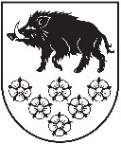 LATVIJAS REPUBLIKAKANDAVAS NOVADA DOMEDārza iela 6, Kandava, Kandavas novads, LV – 3120, Reģ. Nr.90000050886,Tālrunis 631 82028, fakss 631 82027, e-pasts: dome@kandava.lvDOMES ĀRKĀRTAS SĒDES PROTOKOLSKandavā2017.gada  24.augustā   					                        Nr.13Sēde sasaukta  		plkst. 12.30Sēdi atklāj   			plkst. 12.30Sēdi vada   		           I.Priede, domes priekšsēdētāja                                                   Sēdi protokolē 	           A.Dundure, kancelejas vadītājaSēdē piedalās 	            E.Bariss, R.Bērziņš, G.Cīrule, S.Ezeriņa,  R.Fabjančiks,12  deputāti                            G.Indriksons, I.Jēkabsone,  A.Ķieģelis,                                                I.Lasis, D.Puga, I.Priede, D.RozenfeldsSēdē nepiedalās	    L.Gudakovska ( slimības dēļ)3 deputāti	    K.Ševčuks ( attaisnotu iemeslu dēļ)	    S.Zvirgzdiņa ( attaisnotu iemeslu dēļ)Sēdē piedalās pašvaldības administrācijas darbinieki, pieaicinātās personas: E.Dude, domes izpilddirektors, D.Rudēvica, Finanšu nodaļas vadītāja, J.Mazitāns, Juridiskās un personāla nodaļas vadītājs, S.Āboliņa, Attīstības un plānošanas nodaļas vadītāja,  L.Šupstika, sabiedrisko attiecību speciāliste, L.Trēde, laikraksta “Neatkarīgās Tukuma Ziņas” žurnāliste, V.Mazitāne, A.PikšensPamatojoties uz likuma “ Par pašvaldībām”  28.pantu, Kandavas novada domes ārkārtas sēde 2017.gada 20.augustā plkst.12.30  sasaukta pēc domes priekšsēdētājas  I.Priedes  iniciatīvas 2017.gada 22.augustā.  Sēdes vadītāja I.Priede paziņo, ka domes ārkārtas sēdes darba kārtībā iekļauti 3 jautājumi un lūdz apstiprināt sēdes darba kārtību.Pamatojoties uz likuma “Par pašvaldībām” 31.pantu,  Dome, atklāti balsojot: PAR –   11  ( E.Bariss, R.Bērziņš, G.Cīrule,  S.Ezeriņa,  R.Fabjančiks, G.Indriksons, I.Jēkabsone, A.Ķieģelis, I.Lasis,  I.Priede, D.Rozenfelds)PRET – 0  , ATTURAS-  0 ,NOLEMJ: Apstiprināt domes ārkārtas sēdes darba kārtību ar  3 jautājumiem.DARBA KĀRTĪBA1. Par Kandavas novada domes kapitālsabiedrības -  SIA “Kandavas komunālie pakalpojumi”  valdes locekļa nominācijas komisijas izveidošanu un tās nolikuma apstiprināšanu 2. Par projekta “Zemītes pagasta ceļa Nr.20 “P121 – Lapsas- P121” pārbūve” īstenošanu un līdzfinansējumu3. Par projekta “Zantes pagasta ceļa Nr.2  “Dumpji- Miezāji”” pārbūve” īstenošanu un līdzfinansējumuDeputāte D.Puga ierodas uz sēdi plkst.12.351.§Par Kandavas novada domes kapitālsabiedrības SIA “Kandavas komunālie pakalpojumi” valdes locekļa nominācijas komisijas izveidošanu un tās nolikuma apstiprināšanuZiņo: I.Priede, J.MazitānsAr 2017. gada 16.augusta Dalībnieku lēmumu Nr. 1/2017-6 no SIA „Kandavas komunālie pakalpojumi” (turpmāk- Sabiedrība) valdes locekļa amata tika atsaukts tās valdes loceklis Pēteris Krampītis. Savukārt ar 2017. gada 16.augusta Dalībnieku lēmumu Nr. 1/2017-7, par Sabiedrības par valdes locekli tika iecelts Jānis Zandbergs, personas kods 031181-11077, ar tiesībām pārstāvēt Sabiedrību atsevišķi. Minētā persona pilda valdes locekļa pienākumus līdz brīdim, kad Publiskas personas kapitāla daļu un kapitālsabiedrības pārvaldības likuma 37. panta pirmās daļas noteiktā nominēšanas kārtība atvasinātas publiskas personas kapitālu daļu turētāja pārstāvis [..] ievēlē viņu vai citu kandidātu. Pamatojoties uz iepriekš minēto, nepieciešams izveidot Kandavas novada domes kapitālsabiedrības SIA „Kandavas komunālie pakalpojumi” valdes locekļa nominācijas komisiju un apstiprināt tās nolikumu. Saskaņā ar Publiskas personas kapitāla daļu un kapitālsabiedrību pārvaldības likuma 37.pantu, Dome nosaka kārtību kādā nominē kandidātus valdes locekļu amatiem kapitālsabiedrībās, kurās pašvaldībai kā dalībniekam (akcionāram) ir tiesības izvirzīt valdes locekļus, ir nepieciešams izveidot Kandavas novada domes kapitālsabiedrību valdes locekļu nominācijas komisiju, apstiprinot tās nolikumu. Likums „Par pašvaldībām” 61. panta pirmā un trešā daļa nosaka, ka atsevišķu pašvaldības funkciju pildīšanai vai pašvaldības administratīvās teritorijas pārvaldīšanai domes no domes deputātiem un attiecīgās pašvaldības iedzīvotājiem var izveidot valdes, komisijas vai darba grupas. [..].Valdes, komisijas un darba grupas darbojas saskaņā ar domes apstiprinātajiem nolikumiem.Kandavas novada domes 2009.gada 30.jūlija saistošie noteikumi Nr. 5 „Kandavas novada domes nolikums” (apstiprināti Kandavas novada domes 2009.gada 30.jūlija sēdē, protokols  Nr.11 3.§) 16. punkts nosaka, ka Dome var lemt par komisiju un darba grupu izveidošanu atsevišķu pašvaldības uzdevumu veikšanai. Šādas komisijas un darba grupas tiek izveidotas noteiktu uzdevumu veikšanai uz noteiktu laiku, bet ne ilgāku par vienu kalendāro gadu. Izveidotās darba grupas un komisijas darbojas uz pašvaldības domes apstiprināta nolikuma pamata atbilstoši 15.punktam vai to kompetence var tikt noteikta domes lēmumā, ar kuru tā tiek izveidota.Pamatojoties uz likuma „Par pašvaldībām” 61. panta pirmo un trešo daļu, Publiskas personas kapitāla daļu un kapitālsabiedrību pārvaldības likuma 37.pantu, Dome, atklāti balsojot: PAR –  12   ( E.Bariss, R.Bērziņš, G.Cīrule,  S.Ezeriņa,  R.Fabjančiks, G.Indriksons, I.Jēkabsone, A.Ķieģelis, I.Lasis,  D.Puga, I.Priede, D.Rozenfelds)PRET –  0 , ATTURAS- 0 ,NOLEMJ: 1. Izveidot Kandavas novada domes kapitālsabiedrības SIA „Kandavas komunālie pakalpojumi” valdes locekļa nominācijas komisiju (turpmāk- Komisija) šādā sastāvā: 	1.1. Komisijas priekšsēdētāja: domes priekšsēdētāja Inga Priede;1.2.Komisijas loceklis: Vides aizsardzības un komunālo jautājumu komitejas priekšsēdētājs  Egils Bariss; 1.3.Komisijas loceklis: Sociālo lietu un veselības aizsardzības komitejas priekšsēdētājs Dainis Rozenfelds;1.4.Komisijas locekle: Kandavas novada domes priekšsēdētājas vietniece Gunda Cīrule;1.5. Komisijas loceklis:  Kandavas novada domes izpilddirektors Egīls Dude. 2.Apstiprināt Kandavas novada domes kapitālsabiedrības SIA “Kandavas komunālie pakalpojumi” valdes locekļa nominācijas komisijas nolikumu.3.Komisijai līdz 2017. gada 25.augustam, saskaņā ar  Nolikumu, izstrādāt Kandavas novada domes SIA „Kandavas komunālie pakalpojumi” valdes locekļa amata pretendentu atlases un izvērtēšanas konkursa Nolikumu, sagatavot sludinājumu un nodrošināt tā publicēšanu pašvaldības mājas lapā www.kandava.lv un izdevumā „Neatkarīgās Tukuma Ziņas”. 4.Komisijai izvērtēt pretendentu atbilstību uz vakanto SIA „Kandavas komunālie pakalpojumi” valdes locekļa amatu ne vēlāk kā līdz 2017. gada 15. septembrim.5.Noteikt, ka Komisija pienākumus veic līdz brīdim, kamēr kapitāla daļu turētājs ieceļ amatā valdes locekli.( nolikums pielikumā)2.§Par projekta “Zemītes pagasta ceļa Nr.20 “P121 – Lapsas – P121” pārbūve” īstenošanu un līdzfinansējumuZiņo: S.ĀboliņaLauku atbalsta dienests ir izsludinājis 7.2 pasākuma “Pamatpakalpojumi un ciematu atjaunošana lauku apvidos” atklātu projektu iesniegumu konkursu. Projektu iesniegšanas kārta ir atvērta no 2015.gada 15.oktobra līdz 2019.gada 1.decembrim. Pasākuma mērķis ir atbalstīt investīcijas publiskās ceļu infrastruktūras kvalitātes uzlabošanai lauku teritorijās, lai veicinātu uzņēmējdarbību un saglabātu apdzīvotību. Pasākuma īstenošanas vieta ir Latvijas teritorija, izņemot Republikas pilsētas un novadu teritoriālās vienības – pilsētas, kurās ir vairāk nekā 5000 iedzīvotāju. Pasākumā tiek atbalstīta pašvaldību grants ceļu bez cietā seguma būvniecība vai pārbūve. Kandavas novadam maksimālais pieejamais publiskais atbalsts ir 1,3 miljoni eiro. Kandavas novada dome 2015.gada 29.oktobra domes sēdē pieņēma lēmumu (protokols Nr.17, 15.§)  “Par pasākuma “Pamatpakalpojumi un ciematu atjaunošana lauku apvidos” Kandavas novada objektu atlases kritērijiem””, nosakot šādus atlases kritērijus:  Uzņēmēju skaits, kuri izmanto šo ceļu; Piensaimnieki, kuri izmanto šo ceļu; Ceļa garums gar laukaugu platībām; Ceļš ar grants segumu vai bez seguma kritiskā stāvoklī; Ceļš, kurš savienojas ar valsts autoceļu; Ceļš, kuram ir skolēnu autobusa maršruts; Ceļš, kurš ved uz/gar tūrisma objektu; Ceļš, gar kuru pēdējos piecos gados veikta meliorācijas sistēmas izbūve/atjaunošana/pārbūve.2015.gada 9.decembrī Zemītē, Zemītes tautas namā, tika rīkota Lauku atbalsta programmas 2014.-2020.gadam pasākuma “Pamatpakalpojumi un  ciematu atjaunošana lauku apvidos” iedzīvotāju apspriede, kuras laikā iedzīvotāji balsojot nolēma projektam apstiprināt ceļu Nr.20 “P121- Lapsas – P121”.2016.gada 14.aprīlī tika izsludināts iepirkums “Būvprojektu izstrāde un autoruzraudzība Kandavas novada grants ceļu pārbūvei Eiropas Savienības Eiropas Lauksaimniecības fonda lauku attīstībai (ELFLA) un Lauku attīstības programmas (LAP) pasākuma „Pamatpakalpojumi un ciematu atjaunošana lauku apvidos” ietvaros” (Iepirkuma identifikācijas Nr. KND 2016/8_ak/ELFLA/LAP). 2016.gada 23.augustā tika noslēgts līgums ar SIA “VERTEX PROJEKTI” par būvprojekta izstrādi Zemītes pagasta ceļam Nr.20 “P121 – Lapsas – P121”, bet 2017.gada 22.februārī Kandavas novada domē tika saņemts Kandavas novada Būvvaldē akceptēts būvprojekts.2017.gada 5.jūnijā tika izsludināts iepirkums “Grants ceļu pārbūve Kandavas novadā” (Iepirkuma identifikācijas Nr. KND 2017/14_ak/ELFLA), kā rezultātā līguma slēgšanas tiesības ir piešķirtas SIA “STRABAG”. 2017.gada 11.jūlijā tika izsludināts iepirkums „Grants ceļu pārbūves būvuzraudzība Kandavas novadā” (Iepirkuma identifikācijas Nr.2017/19), kā rezultātā līguma slēgšanas tiesības ir piešķirtas SIA “Firma L4”. Pamatojoties uz likuma “Par pašvaldībām” 14.panta otrās daļas 5. un 6. punktu,  15.panta pirmās daļas 2. un 10. punktu un 2015.gada 18.augusta Ministru kabineta noteikumiem Nr.475 “Valsts un Eiropas Savienības atbalsta piešķiršanas kārtība pasākumā “Pamatpakalpojumi un ciematu atjaunošana lauku apvidos” atklātu projektu iesniegumu konkursu veidā”, Dome, atklāti balsojot: PAR –  12   ( E.Bariss, R.Bērziņš, G.Cīrule,  S.Ezeriņa,  R.Fabjančiks, G.Indriksons, I.Jēkabsone, A.Ķieģelis, I.Lasis,  D.Puga, I.Priede, D.Rozenfelds)PRET – 0  , ATTURAS- 0 ,NOLEMJ: 1.Uzdot Attīstības un plānošanas nodaļai izstrādāt un iesniegt projekta “Zemītes pagasta ceļa Nr.20 “P121 – Lapsas – P121” pārbūve” pieteikumu Lauku atbalsta dienestā.2.Apstiprināt projekta kopējās izmaksas 283 585,82  EUR (divi simti astoņdesmit trīs tūkstoši un pieci simti astoņdesmit pieci eiro un astoņdesmit divi eiro centi) apmērā, no kurām kopējās attiecināmās izmaksas 283 585,82  EUR (divi simti astoņdesmit trīs tūkstoši un pieci simti astoņdesmit pieci eiro un astoņdesmit divi eiro centi). Kandavas novada domes finansējums (10% no attiecināmajām izmaksām) 28 358,58 (divdesmit astoņi tūkstoši trīs simti piecdesmit astoņi eiro un piecdesmit astoņi eiro centi), bet publiskais finansējums (90% no attiecināmajām izmaksām) 255 227,24 EUR (divi simti piecdesmit pieci tūkstoši divi simti divdesmit septiņi eiro un divdesmit četri eiro centi).3. Projektu finansēt no Kandavas novada domes budžeta līdzekļiem.3.§Par projekta “Zantes pagasta ceļa Nr.2 “Dumpji- Miezāji” pārbūve” īstenošanu un līdzfinansējumuZiņo: S.ĀboliņaLauku atbalsta dienests ir izsludinājis 7.2 pasākuma “Pamatpakalpojumi un ciematu atjaunošana lauku apvidos” atklātu projektu iesniegumu konkursu. Projektu iesniegšanas kārta ir atvērta no 2015.gada 15.oktobra līdz 2019.gada 1.decembrim. Pasākuma mērķis ir atbalstīt investīcijas publiskās ceļu infrastruktūras kvalitātes uzlabošanai lauku teritorijās, lai veicinātu uzņēmējdarbību un saglabātu apdzīvotību. Pasākuma īstenošanas vieta ir Latvijas teritorija, izņemot Republikas pilsētas un novadu teritoriālās vienības – pilsētas, kurās ir vairāk nekā 5000 iedzīvotāju. Pasākumā tiek atbalstīta pašvaldību grants ceļu bez cietā seguma būvniecība vai pārbūve. Kandavas novadam maksimālais pieejamais publiskais atbalsts ir 1,3 miljoni eiro. Kandavas novada dome 2015.gada 29.oktobra domes sēdē pieņēma lēmumu ( protokols  Nr.17, 15.§)  “Par pasākuma "Pamatpakalpojumi un ciematu atjaunošana lauku apvidos” Kandavas novada objektu atlases kritērijiem”, nosakot šādus atlases kritērijus:  Uzņēmēju skaits, kuri izmanto šo ceļu; Piensaimnieki, kuri izmanto šo ceļu; Ceļa garums gar laukaugu platībām; Ceļš ar grants segumu vai bez seguma kritiskā stāvoklī; Ceļš, kurš savienojas ar valsts autoceļu; Ceļš, kuram ir skolēnu autobusa maršruts; Ceļš, kurš ved uz/gar tūrisma objektu; Ceļš, gar kuru pēdējos piecos gados veikta meliorācijas sistēmas izbūve/atjaunošana/pārbūve.2015.gada 7.decembrī Zantē, Zantes pagasta pārvaldē tika rīkota Lauku atbalsta programmas 2014.-2020.gadam pasākuma “Pamatpakalpojumi un  ciematu atjaunošana lauku apvidos” iedzīvotāju apspriede, kuras laikā iedzīvotāji balsojot nolēma projektam apstiprināt ceļu Nr.2 “Dumpji - Miezāji”.2016.gada 14.aprīlī tika izsludināts iepirkums “Būvprojektu izstrāde un autoruzraudzība Kandavas novada grants ceļu pārbūvei Eiropas Savienības Eiropas Lauksaimniecības fonda lauku attīstībai (ELFLA) un Lauku attīstības programmas (LAP) pasākuma „Pamatpakalpojumi un ciematu atjaunošana lauku apvidos” ietvaros” (Iepirkuma identifikācijas Nr. KND 2016/8_ak/ELFLA/LAP). 2016.gada 22.augustā tika noslēgts līgums ar SIA “SBI - VENTSPILS” par būvprojekta izstrādi Zantes pagasta ceļam Nr.2 “Dumpji - Miezāji”, bet 2017.gada 3.maijā Kandavas novada domē tika saņemts Kandavas novada Būvvaldē akceptēts būvprojekts.2017.gada 5.jūnijā tika izsludināts iepirkums “Grants ceļu pārbūve Kandavas novadā” (Iepirkuma Identifikācijas Nr. KND 2017/14_ak/ELFLA), kā rezultātā līguma slēgšanas tiesības ir piešķirtas SIA “STRABAG”. 2017.gada 11.jūlijā tika izsludināts iepirkums „Grants ceļu pārbūves būvuzraudzība Kandavas novadā” (Iepirkuma identifikācijas Nr. KND 2017/19), kā rezultātā līguma slēgšanas tiesības ir piešķirtas SIA “Firma L4”. Pamatojoties uz likuma “Par pašvaldībām” 14.panta otrās daļas 5. un 6. punktu,  15.panta pirmās daļas 2. un 10. punktu un 2015.gada 18.augusta Ministru kabineta noteikumiem Nr.475 “Valsts un Eiropas Savienības atbalsta piešķiršanas kārtība pasākumā “Pamatpakalpojumi un ciematu atjaunošana lauku apvidos” atklātu projektu iesniegumu konkursu veidā”, Dome, atklāti balsojot: PAR –  12   ( E.Bariss, R.Bērziņš, G.Cīrule,  S.Ezeriņa,  R.Fabjančiks, G.Indriksons, I.Jēkabsone, A.Ķieģelis, I.Lasis,  D.Puga, I.Priede, D.Rozenfelds)PRET –  0 , ATTURAS- 0 ,NOLEMJ:1.Uzdot Attīstības un plānošanas nodaļai izstrādāt un iesniegt projekta “Zantes pagasta ceļa Nr.2 “Dumpji - Miezāji” pārbūve” pieteikumu Lauku atbalsta dienestā.2.Apstiprināt projekta kopējās izmaksas 285 035,66  EUR (divi simti astoņdesmit pieci tūkstoši  trīsdesmit pieci eiro un sešdesmit seši eiro centi) apmērā, no kurām kopējās attiecināmās izmaksas 285 035,66  EUR (divi simti astoņdesmit pieci tūkstoši trīsdesmit pieci eiro un sešdesmit seši eiro centi). Kandavas novada domes finansējums (10% no attiecināmajām izmaksām) 28 503,57 (divdesmit astoņi tūkstoši pieci simti trīs eiro un piecdesmit septiņi eiro centi), bet publiskais finansējums (90% no attiecināmajām izmaksām) 256 532,09 EUR (divi simti piecdesmit seši tūkstoši pieci simti trīsdesmit divi eiro un deviņi eiro centi).3. Projektu finansēt no Kandavas novada domes budžeta līdzekļiem.Sēde slēgta plkst. 12.50Sēdi vadīja ( personiskais paraksts) I.Priede Protokolēja ( personiskais paraksts) A.Dundure 